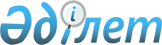 Қазақстан Республикасы Бағалы қағаздар жөніндегі ұлттық комиссиясының 1997 жылғы 8 қазандағы N 161 қаулысымен бекітілген Қазақстан Республикасындағы мемлекеттік бағалы қағаздарға ұлттық бірдейлендіру нөмірлерін берудің тәртібі туралы ережеге өзгерістер мен толықтырулар енгізу туралы
					
			Күшін жойған
			
			
		
					Қаулы Қазақстан Республикасы Бағалы қағаздар жөніндегі ұлттық комиссиясы Директораты 1999 жылғы 1 шілде N 359. Күші жойылды - Қазақстан Республикасы Қаржы нарығын және қаржы ұйымдарын реттеу мен қадағалау агенттігі Басқармасының 2008 жылғы 2 қазандағы N 143 қаулысымен.
      


Күші жойылды - ҚР Қаржы нарығын және қаржы ұйымдарын реттеу мен қадағалау агенттігі Басқармасының 2008.10.02 N 143 қаулысымен.





      ----------------- Бұйрықтан үзінді -------------------





      




Ба




ғ




алы 




қ




а




ғ




аздар рыногы субъектілеріні




ң




 




қ




ызметін реттейтін нормативтік 




қўқ




ы




қ




ты




қ




 актілерді 




Қ




аза




қ




стан Республикасыны




ң




 за




ң




намасына с




ә




йкес келтіру ма




қ




сатында, 




Қ




аза




қ




стан Республикасы 




Қ




аржы нары




ғ




ын және 




қ




аржы 




ұ




йымдарын реттеу мен 




қ




ада




ғ




алау агенттігіні




ң




 Бас




қ




армасы (б




ұ




дан  әрі - Агенттік) 




Қ




АУЛЫ ЕТЕДІ:






      1. Осы 




қ




аулыны




ң




 




қ




осымшасына сәйкес 




Қ




аза




қ




стан Республикасыны




ң






кейбір нормативтік 




қўқ




ы




қ




ты




қ




 актілеріні




ң




 к




ү




ші жойылды деп танылсын.






      2. Осы 




қ




аулы 




қ




абылдан




ғ




ан к




ү




нінен бастап 




қ




олданыс




қ




а енгізіледі.






      3. ...






      4. ...





      Төрайым                                       Е. Бахмутова





Қ




аза




қ




стан Республикасы      






Қ




аржы нары




ғ




ын ж




ә




не 




қ




аржы     






ұйымдарын реттеу мен қадағалау 






агенттігі Бас




қ




армасыны




ң      






2008 жыл




ғ




ы 2 




қ




азандағы       






N 143 




қ




аулысына 




қ




осымша      





К




ү




ші жойылды деп танылатын нормативтік 




қўқ




ы




қ




ты




қ






актілерді




ң 




тізбесі



      


Мына нормативтік 




қўқ




ы




қ




ты




қ




 актілерді




ң




 к




ү




ші жойылды деп танылсын:






      1) ...;






      2) ...;






      3) ...;






      4) ...;






      5) ...;






      6) ...;






      7) ...;






      8) ...;






      9) 




Қ




аза




қ




стан Республикасы Ба




ғ




алы 




қ




а




ғ




аздар ж




ө




ніндегі Ұлтты




қ




 комиссиясы Директоратыны




ң




 "




Қ




аза




қ




стан Республикасы Ба




ғ




алы 




қ




а




ғ




аздар жөніндегі Ұлтты




қ




 комиссиясыны




ң




 1997 жыл




ғ




ы 8 




қ




азанда




ғ




ы N 161 қаулысымен бекітілген 




Қ




аза




қ




стан Республикасында




ғ




ы мемлекеттік ба




ғ




алы 




қ




а




ғ




аздар




ғ




а 




ұ




лтты




қ




 бірдейлендіру н




ө




мірлерін беруді




ң




 тәртібі туралы ережеге 




ө




згерістер мен толы




қ




тырулар енгізу туралы" 1999 жыл




ғ




ы 1 шілдедегі N 359 




қ




аулысы (Нормативтік 




құқ




ы




қ




ты




қ




 актілерді мемлекеттік тіркеу тізілімінде N 851 тіркелген).






      "Бюджеттiк жүйе туралы" 
 Z990357_ 
 Қазақстан Республикасының 1999 жылғы 1 көкектегi заңының және "Қазақстан Республикасы Үкiметiнiң кейбiр шешiмдерiне өзгерiстер мен толықтырулар енгiзу туралы" 1999 жылғы 06 мамырдағы N 538 
 P990538_ 
 қаулысының қабылдануына байланысты Қазақстан Республикасы Бағалы қағаздар жөнiндегi ұлттық комиссиясының (бұдан әрi "Ұлттық комиссия" деп аталады) Директораты қаулы етеді: 



      1. Ұлттық комиссияның 1997 жылғы 08 қазандағы N 161 қаулысымен бекiтiлген және Қазақстан Республикасының Әдiлет министрлiгiнде 1998 жылғы 11 ақпанда 458 
 V970458_ 
 нөмiрмен тiркелген Қазақстан Республикасындағы мемлекеттiк бағалы қағаздарға ұлттық бiрдейлендiру нөмiрлерiн берудiң тәртiбi туралы ережеге мынадай өзгерiстер мен толықтырулар енгiзiлсiн: 



      1) 1.1-тармақтағы "муниципальды бағалы қағаздарға" деген сөздер "Казақстан Республикасының жергiлiктi атқарушы органдарының бағалы қағаздарына" деген сөздермен ауыстырылсын; 



      2) 3.4.1-тармақта: 



      алтыншы бөлiк мынадай редакцияда жазылсын: 



      "7 - Қазақстан Республикасының жергiлiктi атқарушы органдарының бағалы қағаздары;"; 



      мынадай мазмұндағы тоғызыншы бөлiкпен толықтырылсын: 



      "Өзге де мемлекеттiк бағалы қағаздар үшiн осы Ереженiң 2-қосымшасының 1-таблицасына" сәйкес А-дан бастап Z-ке дейінгі рәміздер пайдалананылуы мүмкiн." 



      3) 3.4.2-тармақта: 



      бiрiншi бөлiк "және Қазақстан Республикасының жергiлiктi атқарушы органдарының бағалы қағаздарының түрлерiн белгiлеу үшiн" деген сөздермен толықтырылсын; 



      екiншi бөлiктегi "-жартыжылдармен" деген сөздер "тоқсандармен" деген сөзбен толықтырылсын; 



      сегiзiншi бөлiктiң соңындағы "." тыныс белгiсi ";" тыныс белгiсiне ауыстырылсын; 



      мынадай мазмұндағы сегiзiншi және тоғызыншы бөлiкпен толықтырылсын: 



      "- Қазақстан Республикасының жергілікті атқарушы органдарының купондық облигациялары үшін - 0"; 



      "- Қазақстан Республикасының жергілікті атқарушы органдарының дисконттық облигациялары үшін - 1.". 



      2. Осы Қаулының қабылданған күннен бастап күшіне енгізілетіндігі белгіленсін. 



      3. Ұлттық комиссия орталық аппаратының Заң басқармасы осы Қаулыны 




мемлекеттік тіркеу мақсатында Қазақстан Республикасының Әділет министрлігіне жіберсін. 4. Ұлттық комиссия орталық аппаратының Корпоративтік қаржылар басқармасы: 1) Қазақстан Республикасы Қаржы министрлігінің және Қазақстан Республикасы Ұлттық Банкінің назарына жеткізсін; 2) осы Қаулының орындалысына бақылау жасасын. Ұлттық комиссияның Төрағасы Оқығандар: Умбетова А.М. Нарбаев Е.А. 



 

					© 2012. Қазақстан Республикасы Әділет министрлігінің «Қазақстан Республикасының Заңнама және құқықтық ақпарат институты» ШЖҚ РМК
				